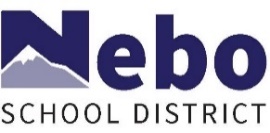 INCIDENT INFORMATION:Type of Conduct:Abusive Conduct	Bullying/Cyber-Bullying	Discrimination	Harassment	Hazing	Retaliation	OtherBasis of Conduct:Race/Color/National origin	Sex/Gender	Gender Identity	Religion	AgeStatus as a Veteran	Sexual Orientation	Pregnancy	Disability	N/A or NoneInvestigation Type:Bullying/Cyber-Bulling, Hazing, Abusive Conduct, Retaliation (Policy JDD/GBEA)Employee Civil Rights Harassment (Policy GBEB)Student Civil Rights Harassment (Policy JDC)Employee Conduct and Discipline (Policy GCPD, et al)Student Conduct and Discipline (Policy JD, et al)Sexual Harassment (Title IX) (Policy JDCB/GBEBB)NOTES:Complainant:Complainant:School/Dept:Grade/Job Position:Respondent:Respondent:School/Dept:Grade/Job Position:Incident Description:Incident Description:Incident Description:Date:Time:Location:Assigned Investigator:Date: